Foreldremøte/drøs på Naturavdelingen tirsdag 5 oktober kl.18.00-ca.19.00-19.30 Agenda:Presentasjon av personalet.Presentasjon av foreldre typ: «Hei, jeg heter Klaus og er far til Petrus».Litt om hva leken og voksne i lek betyr for oss. Nøkkelord: «Gulltid».Anledning til å stille spørsmål og få svar/EVT.Valg av FAU og SU- representanter.Vi er blitt anbefalt å ikke ha en felles del med resten av huset slik vi tradisjonelt har gjennomført dette høstmøtet. Men vi tenker det er viktig at vi skaper en anledning hvor dere foreldre avdelingsvis kan treffes og evt. stille spørsmål i plenum. Vi ønsker ikke å ha et møte hvor personalet står og lister opp praktisk informasjon som allerede er gitt ut, men meld gjerne i fra på forhånd hvis det finnes noe dere ønsker skal belyses.Vi serverer kaffe, te og litt «lørdagsgodt»Vi trenger også påmelding så meld fra på sms om du/dere kommer eller ikke.                 Vel møtt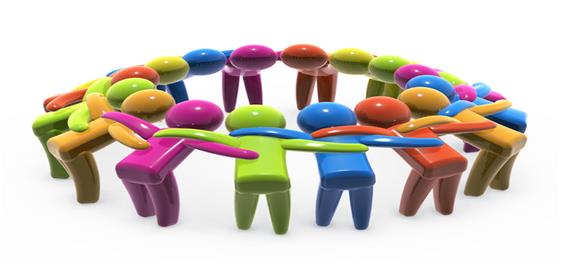 